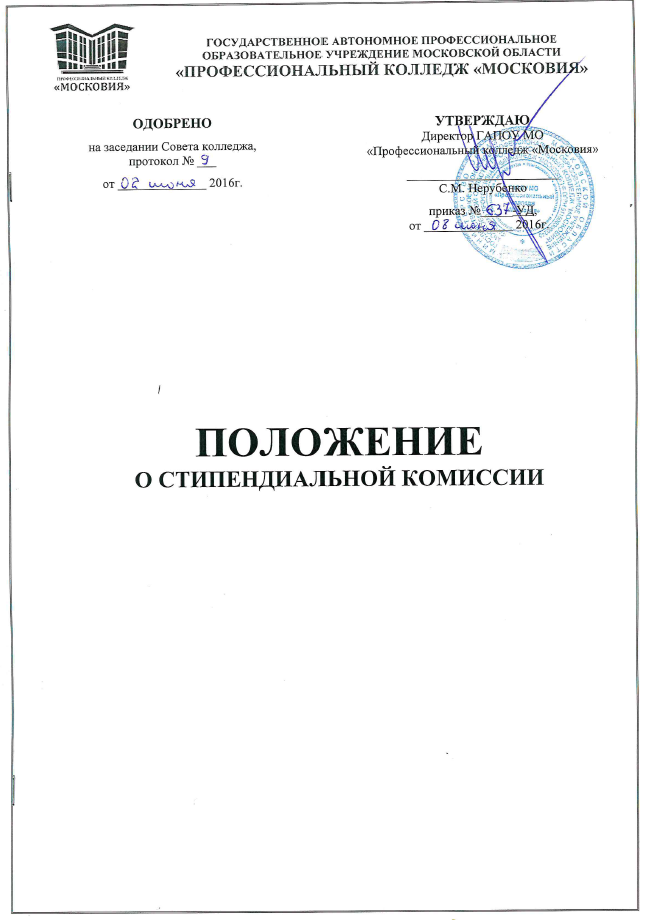 СОДЕРЖАНИЕПРИНЯТЫЕ СОКРАЩЕНИЯЕН - математический и общий естественнонаучный циклКМО – комплексное методическое обеспечениеКТП - календарно-тематический планМДК – междисциплинарный циклОГСЭ – общий гуманитарный и социально-экономический циклОД – общеобразовательные дисциплиныОП – общепрофессиональные дисциплиныОПОП – основная профессиональная образовательная программаОУ - образовательное учреждениеПМ – профессиональный модульППКРС – программа подготовки квалифицированных рабочих, служащихППССЗ – программа подготовки специалистов среднего звенаПЦК – предметная цикловая комиссияРП – рабочая программаРУП – рабочий учебный планРФ – Российская ФедерацияСД – специальные дисциплиныСПО – среднее профессиональное образованиеУД – учебная дисциплинаУМКС – учебно-методический комплекс специальностиУМР – учебно-методическая работаУП – учебный планУР – учебная работаФГОС СПО – Федеральный государственный образовательный стандарт среднего профессионального образования1. ОБЩИЕ ПОЛОЖЕНИЯ1.1 Настоящее положение является локальным нормативным актом, регулирующим права и обязанности членов стипендиальной комиссии, определяющим порядок её деятельности в целом, и разработано на основании следующих нормативных правовых актов:- Закон Московской области от 27 июля 2013 №94/2013-ОЗ «Об образовании», - Закон Московской области «О стипендиях для учащихся, студентов, аспирантов и докторантов государственных образовательных учреждений начального, среднего высшего и после вузовского профессионального образования Московской области» № 163/2004-ОЗ от 01.12.2004 (с изменения, внесенными законами Московской области №188/2005-ОЗ, №224/5005-ОЗ, №254/2006-ОЗ, №83/2007-ОЗ, №247/2007-ОЗ), - Закон Московской области от 29.12.2007 №248/2007-ОЗ (ред. от 15.10.2012) «О предоставлении полного государственного обеспечения и дополнительных гарантий по социальной поддержке детям-сиротам и детям, оставшимся без попечения родителей» (принят постановлением Мособлдумы от 26.12.2007 №12/28-П);- Постановление правительства Московской области от 11.01.2005 №5/53 (ред. от 04.10.2010) «Об утверждении порядка стипендиального обеспечения и оказания иных мер социальной поддержки обучающихся»,- Постановление Правительства Московской области от 11.09.2007 (ред. от 11.11.2008) №668/31 «О дополнительных выплатах детям-сиротам и детям, оставшимся без попечения родителей, в возрасте от 18 до 23 лет, получающим начальное профессиональное образование в государственных учреждениях начального, среднего и высшего профессионального образования Московской области», - Приказ Министерства образования и науки Российской Федерации от 25.02.2014 №139 «Об установлении требований к студентам, обучающимся по очной форме обучения за счет бюджетных ассигнований бюджетов субъектов Российской Федерации и местных бюджетов, которым назначается государственная академическая стипендия»;1.2. Стипендиальная комиссия - общественный орган самоуправления, который создается для организации порядка распределения, назначения и выплаты стипендий и оказания других форм материальной поддержки обучающихся.1.3. Основным содержанием деятельности стипендиальных комиссий является назначение стипендий различным категориям обучающихся, включая определение количества стипендиатов и размера стипендий, социальных пособий, единовременных материальных поощрений в пределах имеющихся бюджетных и внебюджетных средств в соответствии с Уставом колледжа.1.3. В соответствии с организационной структурой в колледже создаются стипендиальные комиссии в каждом обособленном структурном подразделении. Состав стипендиальных комиссий определяется приказом директора из числа администрации, педагогических работников и студентов обособленных структурных подразделений на учебный год. Общее руководство и координацию деятельности стипендиальных комиссий осуществляет заместитель директора колледжа по УМР.2. функции стипендиальной комиссии2.1. Стипендиальная комиссия осуществляет контроль за назначением академической и социальной стипендии студентам соответствующего обособленного структурного подразделения.2.2. Стипендиальная комиссия обособленного структурного подразделения имеет право организовывать проведение конкурсов на получение именных и повышенных стипендий для студентов.2.3. Стипендиальная комиссия рассматривает заявления и представления об оказании материальной помощи студентам обособленного структурного подразделения.3. содержание и регламент работы стипендиальной комиссии3.1. Стипендиальная комиссия определяет размер повышения академической стипендии в зависимости от размеров стипендиального фонда и количества студентов, претендующих на получение данной стипендии.3.2. Заседания стипендиальной комиссии оформляются протоколом, на основании которого издается приказ о назначении студентов на стипендию (Приложение 1).3.3. Заседания стипендиальной комиссии проводятся: - в обязательном порядке 2 раза в год после сдачи зачетно-экзаменационной сессии для оформления протоколов о назначении академической и социальной стипендии студентам (январь, июнь).- ежемесячно для рассмотрения заявлений об оказании материальной помощи студентам (при их наличии).3.4. Стипендиальная комиссия может быть созвана дополнительно при необходимости принятия решений в пределах компетенции комиссии. 3.5. Решения стипендиальной комиссии оформляются протоколом и являются основанием для подготовки приказов о назначении стипендий и материальной помощи студентам.3.6. Рассмотренные на заседании стипендиальной комиссии заявления студентов и протоколы не позднее 10 числа каждого месяца передаются для согласования заместителю директора колледжа (по направлению работы), после чего оформляются приказы о назначении социальных выплат или материальной помощи (не позднее 20 числа на текущий месяц).Приложение 1ПРОТОКОЛзаседания стипендиальной комиссииОСП Наименование ГАПОУ МО «Профессиональный колледж «Московия»№000										00 месяц 2016г.Присутствовали:- председатель комиссии: ФИО, должность;- секретарь комиссии: ФИО, должность;- члены комиссии:ФИО, должность;ФИО, должность;ФИО, обучающийся группы О-111;ФИО, обучающийся группы О-111;Повестка:1. О назначении государственной академической стипендии обучающимся 1 курса;2. Назначение государственной академической стипендии по результатам промежуточной аттестации за 2 полугодие 2015-2016 учебного года.3. Назначение государственной социальной стипендии.4. Назначение единовременных материальных поощрений обучающимся за особые успехи в учебной деятельности.5. Назначение материальной помощи нуждающимся студентам.Слушали:1. Кураторов групп 1 курса.Постановили:1.1. Назначить базовую государственную академическую стипендию в первом полугодии 2016-17 учебного года с 01.09.2016г. в размере 530 (пятьсот тридцать) рублей обучающимся 1 курса:Группа П-21ФИО полностью в именительном падеже2. Кураторов групп 2-3 курсов об успеваемости обучающихся.2.1. Назначить повышенную государственную академическую стипендию в размере 2120 (две тысячи сто двадцать) рублей ежемесячно нижепоименованным обучающимся, успевающим на «хорошо» и «отлично» по итогам промежуточной аттестации за 2 полугодие 2015-2016 учебного года, при этом число оценок «отлично» составляет менее 50 процентов:Группа П-21ФИО полностью в именительном падеже2.2. Назначить повышенную государственную академическую стипендию в размере 2385 (две тысячи триста восемьдесят пять) рублей ежемесячно нижепоименованным обучающимся, успевающим на «хорошо» и «отлично» по итогам промежуточной аттестации за 2полугодие 2015-2016 учебного года, при этом число оценок «отлично» составляет от 50 до 75 процентов:Группа П-21ФИО полностью в именительном падеже2.3. Назначить повышенную государственную академическую стипендию в размере 2650 (две тысячи шестьсот пятьдесят) рублей ежемесячно нижепоименованным обучающимся, успевающим на «хорошо» и «отлично» по итогам промежуточной аттестации за 2 полугодие 2015-2016 учебного года, при этом число оценок «отлично» составляет 75 и более процентов:Группа П-21ФИО полностью в именительном падеже2.4. Назначить повышенную государственную академическую стипендию в размере 3180 (три тысячи сто восемьдесят) рублей ежемесячно нижепоименованным обучающимся по итогам промежуточной аттестации за 2 полугодие 2015-2016 учебного года успевающим только на «отлично»:Группа П-21ФИО полностью в именительном падеже3. Кураторов групп/социального педагога о наличии заявлений обучающихся о назначении государственной социальной стипендии.Постановили:3.1. Назначить государственную социальную стипендию в размере 795 рублей нижепоименованным студентам, относящимся к категории детей-сирот, и детей, оставшимся без попечения родителей и студентам, предоставившим справки о праве на получение социальной стипендии с 00 месяц по 00 месяц 2016 года4. Преподавателей, кураторов групп об участии студентов в внутриколледжных, городских и областных мероприятиях.Постановили:4.1. Назначить следующие виды единовременных материальных поощрений за особые успехи в учебной деятельности нижепоименованным обучающимся - участникам чего, где, когда, место/участие, приказ №000 от 00 месяц 2016г.Группа ПК-142ФИО полностью в именительном падеже в размере 0000 (сумма прописью) рублей4.2. Назначить следующие виды единовременных материальных поощрений за особые успехи в учебной деятельности нижепоименованным обучающимся - участникам чего, где, когда, место/участие, приказ №000 от 00 месяц 2016г.Группа ПК-142ФИО полностью в именительном падеже в размере 0000 (сумма прописью) рублей5. Кураторов групп о наличии заявлений обучающихся на материальную помощь.Постановили:5.1. Выплатить материальную помощь следующим обучающимся:ФИО группа АМ-141 в размере 5.000 (пять тысяч) рублей, в связи с утратой имуществаФИО, группа АМ/Д-142 в размере 10000 (десять тысяч) рублей, как члену неполной семьи.Данное решение было принято путем открытого голосования – единогласно/большинством голосов.Председатель стипендиальной комиссии: _____________________ /ФИО/Секретарь стипендиальной комиссии: _________________________ /ФИО/Приложение 2ПРИМЕРНЫЙ РАСЧЕТсуммы материальных поощрений за особые успехи в учебной деятельности обучающимся, показывающим сформированность общих и/или профессиональных компетенций, при наличии основания (приказа, грамоты, диплома и т.д.)на 2015-2016 учебный годСОГЛАСОВАНОГлавный бухгалтер					Т.А. КостинаПринятые сокращения3Общие положения4Функции стипендиальной комиссии4Содержание и регламент работы стипендиальной комиссии5Приложения6Фамилия, имя, отчество студентаГруппаФИО полностьюШ-14Статус конкурса, конференции, олимпиадыКомандаКомандаКомандаКомандаЛичноЛичноЛичноЛичноСтатус конкурса, конференции, олимпиадыучастие3 место2 место1 местоучастие3 место2 место1 местоОчные конкурсыОчные конкурсыОчные конкурсыОчные конкурсыОчные конкурсыОчные конкурсыОчные конкурсыОчные конкурсыОчные конкурсыМеждународныйОбщероссийскийЗональныйОбластнойГородскойОбщеколледжныйНа уровне ОСПДистанционные конкурсыДистанционные конкурсыДистанционные конкурсыДистанционные конкурсыДистанционные конкурсыДистанционные конкурсыДистанционные конкурсыДистанционные конкурсыДистанционные конкурсыМеждународныйОбщероссийскийЗональныйОбластнойГородской